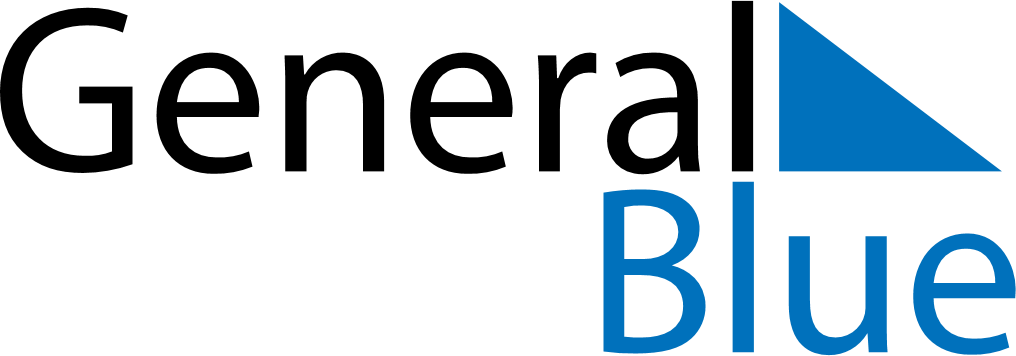 Weekly CalendarJune 17, 2019 - June 23, 2019Weekly CalendarJune 17, 2019 - June 23, 2019Weekly CalendarJune 17, 2019 - June 23, 2019Weekly CalendarJune 17, 2019 - June 23, 2019Weekly CalendarJune 17, 2019 - June 23, 2019Weekly CalendarJune 17, 2019 - June 23, 2019MONDAYJun 17TUESDAYJun 18WEDNESDAYJun 19THURSDAYJun 20FRIDAYJun 21SATURDAYJun 22SUNDAYJun 23